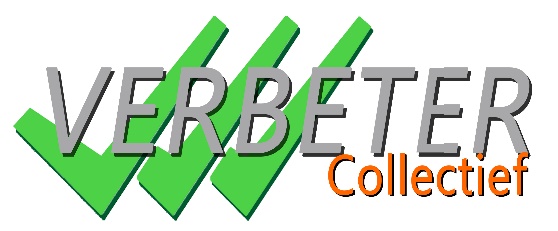 Datum: PERSOONLIJKE GEGEVENSnaam					nickname:	adres		postcode			woonplaats	telefoon		Email-adres	WONINGGEGEVENSType woning	Bouwjaar	Gezinssamenstelling	Aantal volwassenen (>18 jaar)				Aantal kinderen (<19 jaar)	Energiebedrijf	 		elektra	 kWh	gas	 m³BEGANE GROND VLOER		soort: Vloerisolatie	 Onbekend	 Nee		 Ja	Rc waarde: 	BUITENGEVELS			soort: Gevelisolatie	 Onbekend	 Nee		 Ja	Rc waarde: 	DAKCONSTRUCTIE		soort: Dakisolatie	 Onbekend	 Nee		 Ja	Rc waarde: 	KOZIJNEN			soort: Isolatieglas	 Onbekend	 Nee				 Ja, geheel	soort glas: 			 Ja, deels	 begane grond	soort glas: 					 verdieping(-en)	soort glas: 					 zolder		soort glas: 	INSTALLATIESVerwarming		Warm water			Ventilatie		Koken			Zonnepanelen	 Nee		 Ja	Opwekvermogen: [OPMERKINGEN